Name (des Kindes): 	Geburtsdatum:	E-Mail: 	Telefonnummer(n):	Adresse: 	Gewünschtes Training:	 9 Stunden Block	 Sommertraining 	(Anfang Mai bis Anfang Juli)	(Anfang Mai bis Ende Sept.)Achtung: Gewünschte Gruppengröße kann je nach Anzahl der Anmeldungen abweichen.Termin:Bitte geben Sie so viele Tage und Uhrzeiten (auch innerhalb eines Tages) wie möglich an, damit wir einen passenden Termin und eine passende Gruppe finden. 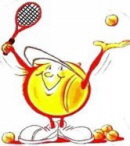 	montags von		bis	Uhr	dienstags von		bis	Uhr	mittwochs von		bis	Uhr	donnerstags von		bis	Uhr	freitags von		bis	Uhr Spezielle Wünsche/Anmerkungen:Natürlich werden wir versuchen, alle Wünsche zu berücksichtigen, jedoch kann es aufgrund der großen Teilnehmerzahlen zu kleineren Abweichungen wie Gruppengröße/Uhrzeiten kommen. Bitte beachten Sie, dass diese Anmeldung verbindlich ist!Viel Spaß beim Tennisspielen wünscht das Team des ESV Wels!Datum, Unterschrift:	 1 Teilnehmer/in160,-160,-325,- 2 Teilnehmer/innen90,-90,-180,- 3 Teilnehmer/innen60,-60,-125,- 4 Teilnehmer/innen 4 Teilnehmer/innen45,-95,-